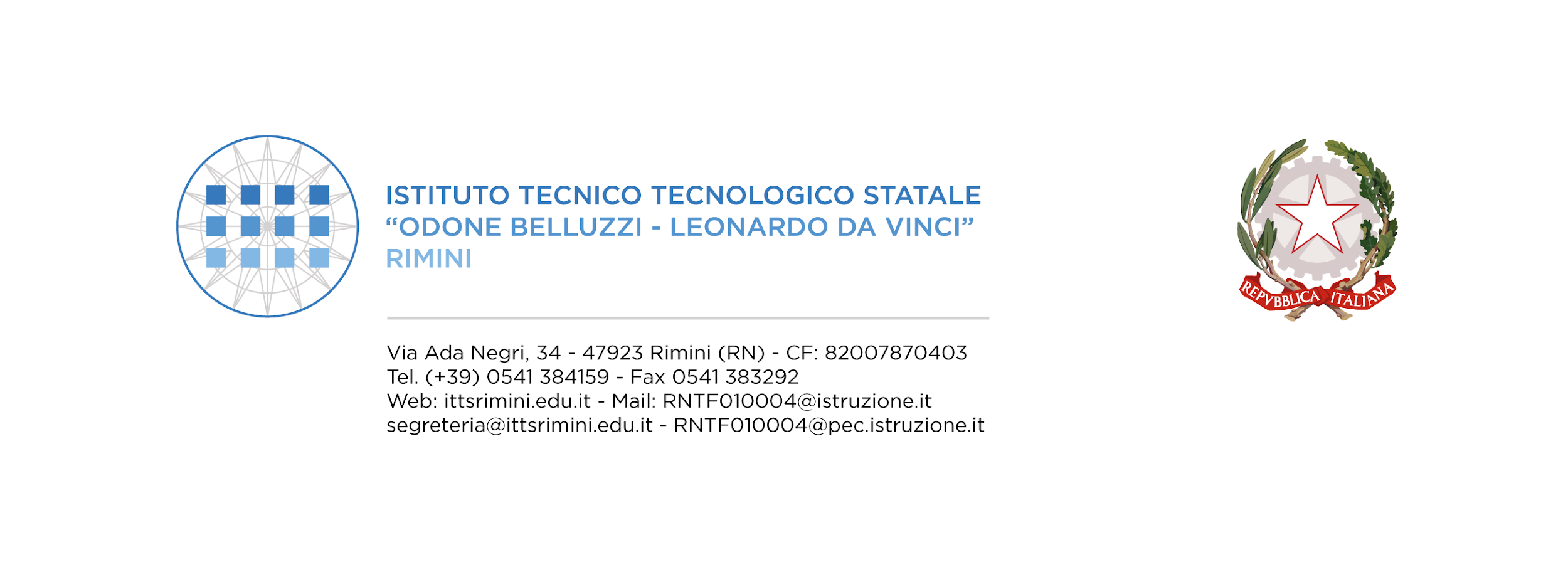 CERTIFICAZIONE COMPETENZE ALUNNOSTAGE ESTIVO a.a__________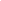 (TIMBRO AZIENDA)Si certifica che l’alunno/a __________________________________________________________nato/a a ______________________________       		         il _________________________residente in via ___________________________________ 	città ____________________ha svolto attività di formazione nel periodo :dal___________________al______________________di seguito una breve descrizione dell’esperienza :________________________________________________________________________________________________________________________________________________________________________________________________________________________________________________________________________________________________________________________________acquisendo le seguenti competenze :________________________________________________________________________________________________________________________________________________________________________________________________________________________________________________________________________________________________________________________________che si configurano come pratica (approfondimento/ampliamento) alle lezioni teoriche svolte a scuola nella disciplina di _________________________________________e quindi coerenti con il tipo di corso frequentato cui si riferisce l’esame di stato.								      timbro e							firma del legale rappresentantedata___ / ___ / ___					_________________________